An energetic individual who is willing to assist your amazing team in achieving the company goals and wants. Would also build and maintain strong customer/client relationships to boost 
sales.WORKEXPERIENCEGraphic Designer  : June 2011 – July 2015 Deepak Printing Press, Rajkot, IndiaExtensive experience in brochures, logos, t-shirt designs, informational graphics, people photography and catalogs Design and edit wallpapersActivity in producing company catalogs, business cards, logos and letterheadWarehouse Assistant: March 2010 – February2011Quality Press PVT. LTD., Perth, AustraliaBinding and Finishing inclusive marketing labels, strapping, packagingAccepting, managing and working on online orders for business cards, postersNight  filler: October 2009 – February 2011Woolworths Super Market, Innaloo, PerthRefilling the stock.  EDUCATIONCertificate III in Graphics Pre-Press2010AICT College, Australia  Certificate IV in IT2009TAFE College, Australia  Diploma in Computer Engineer2008  ATMIYA College, IndiaTECHNICAL SKILLSOperating Systems: Windows 9x/2000/XP/2003Microsoft packages: Office 9x/200/XP/2003/2007 Designing Tools: Photoshop cs5, Flash, Adobe IllustratorBroad Knowledge of Computer Hardware and SoftwareNON-TECHNICAL SKILLSHighly motivated and eager to learn new thingAbility to produce best result in pressurized situationExcellent communication skills in written and verbalAbility to work as individual as well as in groupStrong knowledge in following four steps of customer satisfaction, Listen, Apologize, Satisfy and Thanking.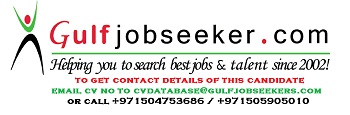 Gulfjobseeker.com CV No: 1471926